Наркологическая помощь населению СОВЕТСКОГО района г.Минска оказывается в УЗ «Минский городской клинический наркологический центр» по адресам (подробности на сайте www.gknd.by):Участковые наркологические кабинеты для потребителей алкоголя №4,5: Некрасова,22 тел. 270-07-54 режим работы: 8.00-20.00 выходной: суббота, воскресенье.Кабинет лечения и профилактики наркоманий №1: пр.Газеты «Правда» 26/2, первый этаж, тел.270-31-29 режим работы: 8.00-14.00 (нечетные дни), 14.00-20.00 (четные дни) выходной: суббота, воскресенье.Подростковый наркологический кабинет №8:Никифорова,5 (ДП №11) тел. 270-71-19режим работы: 8.00-14.00 (четные дни), 14.00-19.00 (нечетные дни) выходной: суббота, воскресенье.Лечение в отделениях дневного пребывания (выходной: суббота, воскресенье), режим работы уточняйте по телефонам:ОДП №1 Некрасова, 22 тел.379-73-65 ОДП №2 Маяковского, 162 тел. 316-79-85 ОДП№3 Алтайская, 64/1 тел. 257-21-66 ОДП №4 Тарханова, 16, тел. 360-40-31ОДП для подростков Кунцевщина, 22 тел. 235-05-11, 235-92-05Стационарное лечение в наркологических отделениях (плановая госпитализация в будние дни с 8.00 до 15.00) по адресам:Н/О №1 Передовая, 11, тел. 374-93-63 Н/О №2 Тарханова, 16, тел. 356-15-72Н/О №3 Тарханова, 16, тел. 375-26-72, реабилитация «Формула жизни» - 375-26-72 Н/О №4 Передовая, 11, тел. 240-99-96 Н/О №5 Чигладзе, 22, тел. 374-72-98Н/О №6 Чигладзе, 22, тел. 272-59-40, реабилитация «КРОК» - 272-59-40 Отделение гипербарической оксигенации:Передовая, 11, тел. 392-87-03 режим работы: 8.00-19.00, выходной: суббота, воскресенье.Экспертиза алкогольного опьянения (круглосуточно):Кабинет №1 Передовая, 11, тел. 373-87-02 Кабинет №2 Минина, 20, тел.226-29-87Время работы ВКК (снятие с учета, профосмотры, вождение):Гастелло 16, каб.16, тел. 263-69-15Понедельник с 12.00 до 15.00 Среда с 8.00 до 12.00 Пятница с 8.00 до 12.00 Вторник с 16.00 до 19.30	Четверг с 16.00 до 19.30Оказание платных услуг:Платные услуги оказываются по предварительной записи, справки по телефону +375 29 149-09-09, программа психологической реабилитации «Радуга» - 373-50-62Анонимная НАРКОЛОГИЧЕСКАЯ медицинская помощь оказывается платно в амбулаторных, стационарных отделениях и в отделениях дневного пребывания УЗ «Минский городской клинический наркологический центр»Бесплатное лечение в стационарных условиях
производится по направлению участкового врача
наркологаПодробности на www.gknd.byв разделе /О Центре/отделения:
https://gknd.by/o-dispansere/otdeleniyaи по тел. 357-09-09 (будние дни 9.00 - 17.00)
Приемная 224-56-98, факс 343-21-44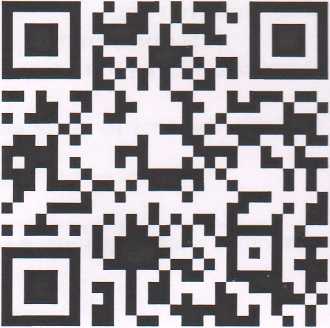 Регистратура 263-58-21Мероприятия, проводимые специалистам УЗ «Минский городской клинический наркологический центр» с несовершеннолетними:На базе подросткового наркологического отделения центра проводятся однодневные тренинговые занятия по предупреждению употребления психоактивных веществ подростками. С группой учащихся 10- 12 человек на протяжении 1,5 часов работают врач-нарколог и психолог.Задача занятий: предоставление учащимся информации о вреде психоактивных веществ, оптимизация их социально-адаптивных навыков и активизация личностных ресурсов, посредством интерактивного обучения.Проведение с учащимися социально-психологического тренинга, направленного на расширение жизненной компетентности и выработку защитных барьеров к психоактивным веществам у подростков с проведением предварительного анкетирования.Цель тренинга:	посредством формирования полноценнофункционирующей личности максимально отсрочить употребление алкоголя и добиться отказа от употребления наркотических и токсических веществ.На базе наркологического центра работает «Школа общения с детьми» для родителей.Цель занятий: разъяснить родителям особенности подросткового возраста, психологию взросления детей, что подразумевается под профилактикой употребления психоактивных веществ подростками, признаки употребления психоактивных веществ несовершеннолетними, формирование зависимости от психоактивных веществ и возможные варианты лечения зависимостей.Медицинская профилактика и этапное лечение потребителей алкоголя и потребителей психоактивных веществ в УЗ «Минский городской клинический наркологический центр»Этап леченияОписание1-й этап,диагностическийУстановление наркологического диагноза осуществляется:
в амбулаторных условиях в 33 кабинетах (20 - для потребителей
алкоголя, 9 - для подростков, 4 - для наркопотребителей);
в отделениях дневного пребывания (6 отделений на 250 мест по 6
адресам);в стационарных условиях (6 стационарных отделений на 331
койку по 3 адресам).Продолжительность: от 1 до 5 дней2-й этап,детоксикация («прерывание запоя»)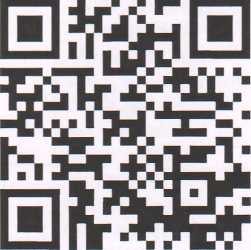 Прекращение приема алкоголя, и (или) психоактивного вещества
(детоксикация, «прерывание запоя»).Осуществляется:
проводится амбулаторно,
в отделении дневного пребывания,
стационарно.Продолжительность: от 5 дней до 1 месяца (в тяжелых случаях).3-й этап,поддерживающеелечениеПоддерживающее лечение направленное на прекращение
влечения («тяги») к алкоголю, психоактивному веществу.
Осуществляется:
в амбулаторных условиях;
в отделении дневного пребывания.Продолжительность: от 1 до 6 месяцев	4-й этап,Реабилитация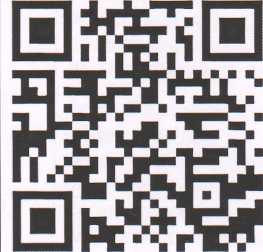 Медицинская и психологическая реабилитация. Осуществляется:
стационарно в отделениях реабилитации (программы «Формула
жизни», «Крок», «Радуга»)Продолжительность: курс 28 дней.Для достижения стойкой ремиссии может потребоваться
повторное прохождение в течение первого года воздержания5-й этап,постреабилитационнаяподдержка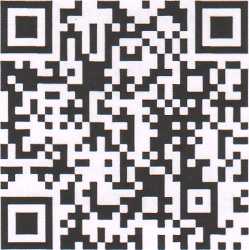 Постреабилитационная поддержка: стабилизация воздержания,
ресоциализация.Осуществляется:
амбулаторно.Продолжительность: от 1 года до 3 лет.Целесообразно прохождение в течение года после завершения 4
этапаНегосударственные общественные организации г.Минска,содействующие добровольной социальной реабилитации потребителей 	алкоголя и потребителей психоактивных веществ*	* информация об организациях, в том числе общественных, работающих в сфере профилактике зависимостей от ПАВ доступна для ознакомления на интернет-портале www.POMOGUT.by№п/пНаименованиеКонтактыОсновные направления работы1.Республиканскоеобщественноеобъединение«Центральная службаанонимныхалкоголиков»Группывг. Минске: https://aabelarus.org/groups/ groups-rb/groups-minsk/ +375 (29) 276-83-17 +375 (29) 136-58-44«Анонимные Алкоголики» - непрофессиональное сообщество выздоравливающих зависимых от алкоголя.Групповая работа в рамках само и взаимопомощи.2.Республиканское общественное объединение «Служба обслуживания Ал- Анон»Инфолиния: +37529 550 54 24 https://alanon.byАл-Анон - содружество родственников и друзей алкоголиков. Алатин - часть содружества Ал- Анон, предназначен для подростков, у которых есть пьющие родственники или друзья.3.Республиканскоемолодежноеобщественноеобъединение помощисообществу«Анонимныенаркоманы»Группы в г. Минске: https://na-rb.by/ groups/minsk-reg/minsk +375 (29) 664-69-64«Анонимные Наркоманы» - непрофессиональное сообщество выздоравливающих зависимых от наркотиков.Групповая работа в рамках само и взаимопомощи.4.Белорусскоеобщественноеобъединение«Позитивноедвижение»ул. Матусевича, 23-204 +375 17 286 16 53 https://pmplus.by+375 29 122-18-18Поддержка людей, затронутых проблемой наркопотребления. Содействие в лечении и реабилитаци. Экспресс-тестирование на ВИЧ и вирусные гепатиты В и С (результат через 15 минут).Консультации социального работника, юриста, нарколога, психолога, инфекциониста.Группа поддержки для зависимых.Группа поддержки для родственников зависимых.5.Республиканское общественное объединение «Матери • против наркотиков»ул. Чеботарёва, 6а- 104 8(044) 777-03-64 8(044) 777-04-38 http://narkotiki.byКонсультирование и сопровождение. Амбулаторная и стационарная реабилитация.Группы взаимопомощи.6.Республиканское общественное объединение «Жизнь без наркотиковул. Притыцкого 156 оф. 26/1 https://www.beznarkotikov.by+375447997391Беседы, лекции. Консультационная помощь наркопотребителям.7.Религиозная община «Приход храма иконы Божией Матери «Неупиваемая Чаша» в г.Минске Минской епархии Белорусской Православной Церквиул.Менделеева, 4, ком. 8 +37517 270 10 99 +37529 305 29 50 http://chasha.byРелигиозная община Минской епархии Белорусской Православной Церкви оказывает помощь (консультационная, группы взаимопомощи): близким зависимых; наркозависимым и алкозависимым8.Центр помощи людям, попавшим в сложную жизненную ситуацию «Анастасис Столица»ул. Бресткая, 86 8(017) 396-55-33 8(029) 340-45-57 http://www.anastasis.byПравославный центр реабилитации зависимых от алкоголя и наркотиков: реабилитационная программа; проживание;помощь в трудоустройстве.